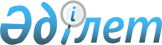 О внесении изменений в Указ Президента Республики Казахстан от 21 августа 2012 года № 369 "Об утверждении Правил подготовки ежегодного Национального доклада по науке"Указ Президента Республики Казахстан от 20 июля 2018 года № 720.
      ПОСТАНОВЛЯЮ:
      1. Внести в Указ Президента Республики Казахстан от 21 августа 2012 года № 369 "Об утверждении Правил подготовки ежегодного Национального доклада по науке" (САПП Республики Казахстан, 2012 г., № 67, ст. 952) следующие изменения:
      в Правилах подготовки ежегодного Национального доклада по науке, утвержденных вышеназванным Указом:
      пункт 1 изложить в следующей редакции:
      "1. Настоящие Правила подготовки ежегодного Национального доклада по науке разработаны в целях подготовки и издания Национального доклада по науке (далее – Национальный доклад), содержащего анализ состояния и тенденций развития мировой и национальной науки, предложения по совершенствованию научно-технического потенциала Республики Казахстан, обоснование приоритетных направлений развития науки и ее популяризации.";
      пункты 5, 6, 7 изложить в следующей редакции:
      "5. Национальный доклад ежегодно не позднее 10 августа вносится на рассмотрение Высшей научно-технической комиссии при Правительстве Республики Казахстан.
      6. Правительство Республики Казахстан на основании рекомендации Высшей научно-технической комиссии при Правительстве Республики Казахстан не позднее 10 октября вносит Национальный доклад Президенту Республики Казахстан.
      7. Издание Национального доклада на государственном и русском языках осуществляется после его одобрения Президентом Республики Казахстан. Электронная версия Национального доклада на английском языке размещается на интернет-ресурсе Комитета науки Министерства образования и науки Республики Казахстан.".
       2. Настоящий Указ вводится в действие со дня его первого официального опубликования.
					© 2012. РГП на ПХВ «Институт законодательства и правовой информации Республики Казахстан» Министерства юстиции Республики Казахстан
				
      Президент
Республики Казахстан 

Н.Назарбаев
